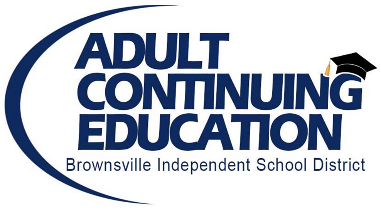 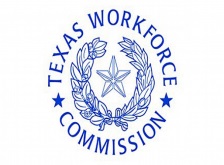                  BISD Adult Continuing Education         2023-2024 PLANNING LOGInstructor:    ___________________________Brownsville Independent School District Adult Continuing Education Department 708 Palm Blvd. Brownsville, Texas 78520Phone: (956) 548-8175, Fax: (956) 548-7904BISD does not discriminate on the basis of race, color, national origin, sex, religion, age, disability or genetic information in employment or provision of services, programs or activities.BISD no discrimina a base de raza, color, origen nacional, sexo, religión, edad, discapacidad o información genética en el empleo o en la provisión de servicios, programas o actividades.DateActivityTime InTime OutSignature